Mini Murder Mystery Straight line graphsMini Murder Mystery Straight line graphsMini Murder Mystery Straight line graphsMini Murder Mystery Straight line graphsMini Murder Mystery Straight line graphsMini Murder Mystery Straight line graphsMini Murder Mystery Straight line graphsMini Murder Mystery Straight line graphsMini Murder Mystery Straight line graphsMini Murder Mystery Straight line graphsMini Murder Mystery Straight line graphsMini Murder Mystery Straight line graphsMini Murder Mystery Straight line graphsMini Murder Mystery Straight line graphsMini Murder Mystery Straight line graphsOne of the following 6 people has murdered one of the others.Each has made 4 statements about these 2 graphs.The murderer has made 3 errors, the victim made 0 errors.The other suspects made 1 or 2 errorsOne of the following 6 people has murdered one of the others.Each has made 4 statements about these 2 graphs.The murderer has made 3 errors, the victim made 0 errors.The other suspects made 1 or 2 errorsOne of the following 6 people has murdered one of the others.Each has made 4 statements about these 2 graphs.The murderer has made 3 errors, the victim made 0 errors.The other suspects made 1 or 2 errorsOne of the following 6 people has murdered one of the others.Each has made 4 statements about these 2 graphs.The murderer has made 3 errors, the victim made 0 errors.The other suspects made 1 or 2 errorsOne of the following 6 people has murdered one of the others.Each has made 4 statements about these 2 graphs.The murderer has made 3 errors, the victim made 0 errors.The other suspects made 1 or 2 errorsOne of the following 6 people has murdered one of the others.Each has made 4 statements about these 2 graphs.The murderer has made 3 errors, the victim made 0 errors.The other suspects made 1 or 2 errorsOne of the following 6 people has murdered one of the others.Each has made 4 statements about these 2 graphs.The murderer has made 3 errors, the victim made 0 errors.The other suspects made 1 or 2 errorsOne of the following 6 people has murdered one of the others.Each has made 4 statements about these 2 graphs.The murderer has made 3 errors, the victim made 0 errors.The other suspects made 1 or 2 errorsOne of the following 6 people has murdered one of the others.Each has made 4 statements about these 2 graphs.The murderer has made 3 errors, the victim made 0 errors.The other suspects made 1 or 2 errorsOne of the following 6 people has murdered one of the others.Each has made 4 statements about these 2 graphs.The murderer has made 3 errors, the victim made 0 errors.The other suspects made 1 or 2 errorsOne of the following 6 people has murdered one of the others.Each has made 4 statements about these 2 graphs.The murderer has made 3 errors, the victim made 0 errors.The other suspects made 1 or 2 errorsOne of the following 6 people has murdered one of the others.Each has made 4 statements about these 2 graphs.The murderer has made 3 errors, the victim made 0 errors.The other suspects made 1 or 2 errorsOne of the following 6 people has murdered one of the others.Each has made 4 statements about these 2 graphs.The murderer has made 3 errors, the victim made 0 errors.The other suspects made 1 or 2 errorsOne of the following 6 people has murdered one of the others.Each has made 4 statements about these 2 graphs.The murderer has made 3 errors, the victim made 0 errors.The other suspects made 1 or 2 errorsOne of the following 6 people has murdered one of the others.Each has made 4 statements about these 2 graphs.The murderer has made 3 errors, the victim made 0 errors.The other suspects made 1 or 2 errors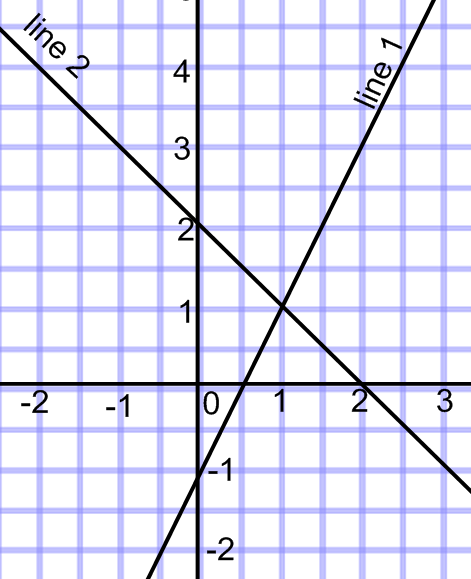 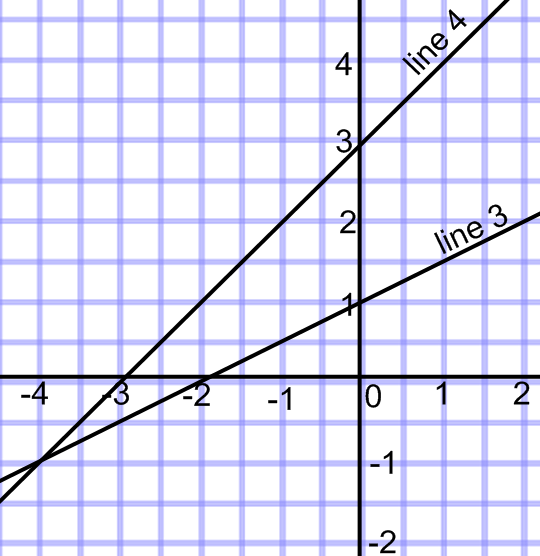 Claire says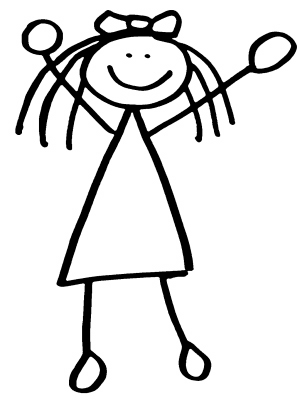 Line 1 is steeper than line 3Gradient of line 3 is 0.5(1,0) is on line 3(2,3) is on line 1Claire saysLine 1 is steeper than line 3Gradient of line 3 is 0.5(1,0) is on line 3(2,3) is on line 1Claire saysLine 1 is steeper than line 3Gradient of line 3 is 0.5(1,0) is on line 3(2,3) is on line 1Claire saysLine 1 is steeper than line 3Gradient of line 3 is 0.5(1,0) is on line 3(2,3) is on line 1Claire saysLine 1 is steeper than line 3Gradient of line 3 is 0.5(1,0) is on line 3(2,3) is on line 1Claire saysLine 1 is steeper than line 3Gradient of line 3 is 0.5(1,0) is on line 3(2,3) is on line 1Claire saysLine 1 is steeper than line 3Gradient of line 3 is 0.5(1,0) is on line 3(2,3) is on line 1Claire saysLine 1 is steeper than line 3Gradient of line 3 is 0.5(1,0) is on line 3(2,3) is on line 1Lucy says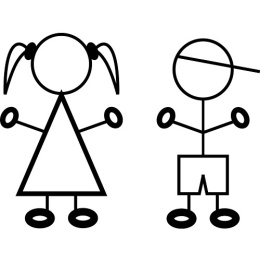 The gradient of line 4 is 1The gradient of line 2 is -1The y intercept of Line 3 is 1(4,3) would be on line 3Lucy saysThe gradient of line 4 is 1The gradient of line 2 is -1The y intercept of Line 3 is 1(4,3) would be on line 3Lucy saysThe gradient of line 4 is 1The gradient of line 2 is -1The y intercept of Line 3 is 1(4,3) would be on line 3Lucy saysThe gradient of line 4 is 1The gradient of line 2 is -1The y intercept of Line 3 is 1(4,3) would be on line 3Lucy saysThe gradient of line 4 is 1The gradient of line 2 is -1The y intercept of Line 3 is 1(4,3) would be on line 3Lucy saysThe gradient of line 4 is 1The gradient of line 2 is -1The y intercept of Line 3 is 1(4,3) would be on line 3Lucy saysThe gradient of line 4 is 1The gradient of line 2 is -1The y intercept of Line 3 is 1(4,3) would be on line 3Duncan says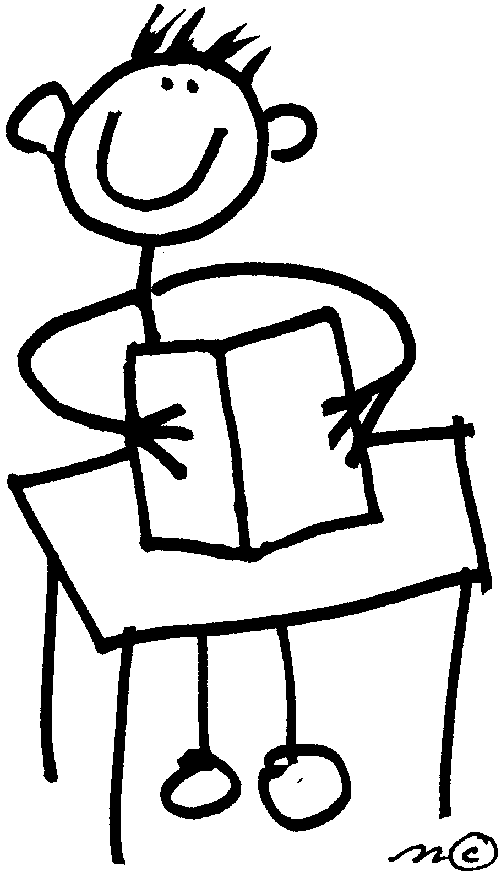 Lines 1 & 2 are perpendicularThe gradient of line 4 is 3(0, -1) is on line 1Line 3 is steeper than line 4Duncan saysLines 1 & 2 are perpendicularThe gradient of line 4 is 3(0, -1) is on line 1Line 3 is steeper than line 4Duncan saysLines 1 & 2 are perpendicularThe gradient of line 4 is 3(0, -1) is on line 1Line 3 is steeper than line 4Duncan saysLines 1 & 2 are perpendicularThe gradient of line 4 is 3(0, -1) is on line 1Line 3 is steeper than line 4Duncan saysLines 1 & 2 are perpendicularThe gradient of line 4 is 3(0, -1) is on line 1Line 3 is steeper than line 4Duncan saysLines 1 & 2 are perpendicularThe gradient of line 4 is 3(0, -1) is on line 1Line 3 is steeper than line 4Duncan saysLines 1 & 2 are perpendicularThe gradient of line 4 is 3(0, -1) is on line 1Line 3 is steeper than line 4Duncan saysLines 1 & 2 are perpendicularThe gradient of line 4 is 3(0, -1) is on line 1Line 3 is steeper than line 4Jack says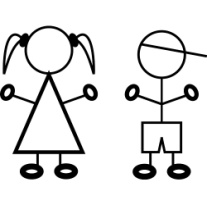 The gradient of line 2 is -1(0,2) and (2,0) are both on line 2(2,5) is on line 4The gradient of line 3 is 2Jack saysThe gradient of line 2 is -1(0,2) and (2,0) are both on line 2(2,5) is on line 4The gradient of line 3 is 2Jack saysThe gradient of line 2 is -1(0,2) and (2,0) are both on line 2(2,5) is on line 4The gradient of line 3 is 2Jack saysThe gradient of line 2 is -1(0,2) and (2,0) are both on line 2(2,5) is on line 4The gradient of line 3 is 2Jack saysThe gradient of line 2 is -1(0,2) and (2,0) are both on line 2(2,5) is on line 4The gradient of line 3 is 2Jack saysThe gradient of line 2 is -1(0,2) and (2,0) are both on line 2(2,5) is on line 4The gradient of line 3 is 2Jack saysThe gradient of line 2 is -1(0,2) and (2,0) are both on line 2(2,5) is on line 4The gradient of line 3 is 2Josh says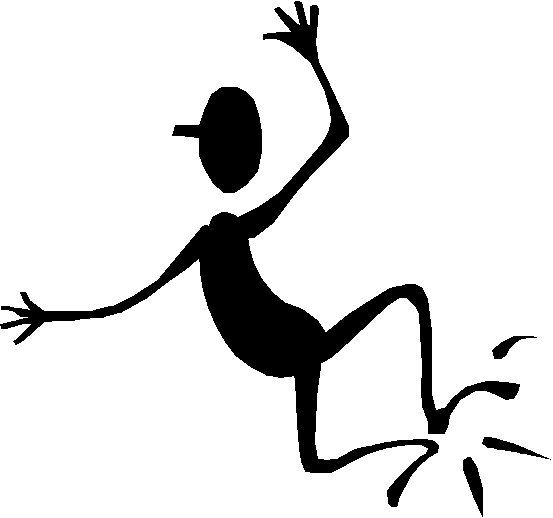 Gradient of line 1 is 2(-2,1) is on line 4(0,-3) is on line 4(-1,-4) is on lines 3 & 4Josh saysGradient of line 1 is 2(-2,1) is on line 4(0,-3) is on line 4(-1,-4) is on lines 3 & 4Josh saysGradient of line 1 is 2(-2,1) is on line 4(0,-3) is on line 4(-1,-4) is on lines 3 & 4Josh saysGradient of line 1 is 2(-2,1) is on line 4(0,-3) is on line 4(-1,-4) is on lines 3 & 4Josh saysGradient of line 1 is 2(-2,1) is on line 4(0,-3) is on line 4(-1,-4) is on lines 3 & 4Josh saysGradient of line 1 is 2(-2,1) is on line 4(0,-3) is on line 4(-1,-4) is on lines 3 & 4Josh saysGradient of line 1 is 2(-2,1) is on line 4(0,-3) is on line 4(-1,-4) is on lines 3 & 4Josh saysGradient of line 1 is 2(-2,1) is on line 4(0,-3) is on line 4(-1,-4) is on lines 3 & 4Ashley saysLine 4 would be parallel to y = x(0.5,0) is on line 1(4,-2) is on line 2Gradient of line 3 is 2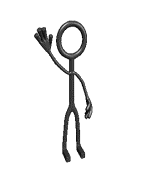 Ashley saysLine 4 would be parallel to y = x(0.5,0) is on line 1(4,-2) is on line 2Gradient of line 3 is 2Ashley saysLine 4 would be parallel to y = x(0.5,0) is on line 1(4,-2) is on line 2Gradient of line 3 is 2Ashley saysLine 4 would be parallel to y = x(0.5,0) is on line 1(4,-2) is on line 2Gradient of line 3 is 2Ashley saysLine 4 would be parallel to y = x(0.5,0) is on line 1(4,-2) is on line 2Gradient of line 3 is 2Ashley saysLine 4 would be parallel to y = x(0.5,0) is on line 1(4,-2) is on line 2Gradient of line 3 is 2Ashley saysLine 4 would be parallel to y = x(0.5,0) is on line 1(4,-2) is on line 2Gradient of line 3 is 2Accusation,,________________________ murdered ______________________Accusation,,________________________ murdered ______________________Accusation,,________________________ murdered ______________________Accusation,,________________________ murdered ______________________Accusation,,________________________ murdered ______________________Accusation,,________________________ murdered ______________________Accusation,,________________________ murdered ______________________Accusation,,________________________ murdered ______________________Accusation,,________________________ murdered ______________________Accusation,,________________________ murdered ______________________Accusation,,________________________ murdered ______________________Accusation,,________________________ murdered ______________________Accusation,,________________________ murdered ______________________Accusation,,________________________ murdered ______________________Accusation,,________________________ murdered ______________________Where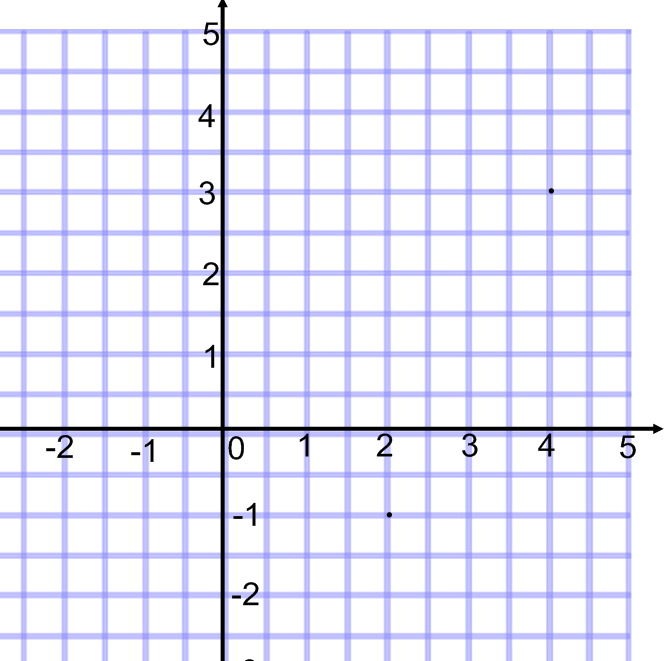 The murder took place at the coordinates described by the following.Draw the line and think about coordinates on the line.Mark your answer with a large “x”WhereThe murder took place at the coordinates described by the following.Draw the line and think about coordinates on the line.Mark your answer with a large “x”WhereThe murder took place at the coordinates described by the following.Draw the line and think about coordinates on the line.Mark your answer with a large “x”WhereThe murder took place at the coordinates described by the following.Draw the line and think about coordinates on the line.Mark your answer with a large “x”WhereThe murder took place at the coordinates described by the following.Draw the line and think about coordinates on the line.Mark your answer with a large “x”WhereThe murder took place at the coordinates described by the following.Draw the line and think about coordinates on the line.Mark your answer with a large “x”WhereThe murder took place at the coordinates described by the following.Draw the line and think about coordinates on the line.Mark your answer with a large “x”WhereThe murder took place at the coordinates described by the following.Draw the line and think about coordinates on the line.Mark your answer with a large “x”WhereThe murder took place at the coordinates described by the following.Draw the line and think about coordinates on the line.Mark your answer with a large “x”WhereThe murder took place at the coordinates described by the following.Draw the line and think about coordinates on the line.Mark your answer with a large “x”WhereThe murder took place at the coordinates described by the following.Draw the line and think about coordinates on the line.Mark your answer with a large “x”WhereThe murder took place at the coordinates described by the following.Draw the line and think about coordinates on the line.Mark your answer with a large “x”WhereThe murder took place at the coordinates described by the following.Draw the line and think about coordinates on the line.Mark your answer with a large “x”WhereThe murder took place at the coordinates described by the following.Draw the line and think about coordinates on the line.Mark your answer with a large “x”WhereThe murder took place at the coordinates described by the following.Draw the line and think about coordinates on the line.Mark your answer with a large “x”It is on the line y = 2x - 5The x coordinate is less than the y coordinateThe sum of the coordinates is 8.5It is on the line y = 2x - 5The x coordinate is less than the y coordinateThe sum of the coordinates is 8.5It is on the line y = 2x - 5The x coordinate is less than the y coordinateThe sum of the coordinates is 8.5It is on the line y = 2x - 5The x coordinate is less than the y coordinateThe sum of the coordinates is 8.5It is on the line y = 2x - 5The x coordinate is less than the y coordinateThe sum of the coordinates is 8.5It is on the line y = 2x - 5The x coordinate is less than the y coordinateThe sum of the coordinates is 8.5It is on the line y = 2x - 5The x coordinate is less than the y coordinateThe sum of the coordinates is 8.5It is on the line y = 2x - 5The x coordinate is less than the y coordinateThe sum of the coordinates is 8.5It is on the line y = 2x - 5The x coordinate is less than the y coordinateThe sum of the coordinates is 8.5It is on the line y = 2x - 5The x coordinate is less than the y coordinateThe sum of the coordinates is 8.5It is on the line y = 2x - 5The x coordinate is less than the y coordinateThe sum of the coordinates is 8.5It is on the line y = 2x - 5The x coordinate is less than the y coordinateThe sum of the coordinates is 8.5It is on the line y = 2x - 5The x coordinate is less than the y coordinateThe sum of the coordinates is 8.5It is on the line y = 2x - 5The x coordinate is less than the y coordinateThe sum of the coordinates is 8.5It is on the line y = 2x - 5The x coordinate is less than the y coordinateThe sum of the coordinates is 8.5WhyWhyWhyWhyWhyWhyWhyWhyWhyWhyWhyWhyWhyWhyWhyaabbbcccccdddeeGrad of y = 2x-1Grad of y = 2x-1Grad of y = -4x-9Grad of y = -4x-9Grad of y = -4x-9Grad of y = 5x+6Grad of y = 5x+6Grad of y = 5x+6Grad of y = 5x+6Grad of y = 5x+6Grad of y = 3x+1Grad of y = 3x+1Grad of y = 3x+1Grad of y = ¼x+5Grad of y = ¼x+5ffggghhhhhiiijjGrad of y = 0.6xGrad of y = 0.6xGrad of y = x-1Grad of y = x-1Grad of y = x-1Grad of y = -3x+2Grad of y = -3x+2Grad of y = -3x+2Grad of y = -3x+2Grad of y = -3x+2Grad of y = 6x-7Grad of y = 6x-7Grad of y = 6x-7Grad of y = 20x-10Grad of y = 20x-10kklllmmmmmnnnooGrad of y = -1.2x-1Grad of y = -1.2x-1Grad of y = -2½x+5Grad of y = -2½x+5Grad of y = -2½x+5Grad of y = -2x+3Grad of y = -2x+3Grad of y = -2x+3Grad of y = -2x+3Grad of y = -2x+3Grad of y = 0.5x+6Grad of y = 0.5x+6Grad of y = 0.5x+6Grad of y =-12x+3Grad of y =-12x+3ppqqqrrrrrsssttGrad of y = -x+8Grad of y = -x+8Grad of y = 8x-6Grad of y = 8x-6Grad of y = 8x-6Grad of y = 1.5x-1Grad of y = 1.5x-1Grad of y = 1.5x-1Grad of y = 1.5x-1Grad of y = 1.5x-1Grad of y = 10xGrad of y = 10xGrad of y = 10xGrad of y = 2.5x+3Grad of y = 2.5x+3uuvvvwwwwwxxxy or zy or zGrad of y = 3Grad of y = 3Grad of y = -0.5x+1Grad of y = -0.5x+1Grad of y = -0.5x+1Grad of y = -7xGrad of y = -7xGrad of y = -7xGrad of y = -7xGrad of y = -7xGrad of y = 9x+10Grad of y = 9x+10Grad of y = 9x+10Grad of y = 4x+5Grad of y = 4x+5-4¼¼52201010¼¼10-3-3¼610101044-2-2-2¼¼2.51½1½6522-2.5